GIẢI BÀI TẬP TOÁN LỚP 3LUYỆN TẬP TRANG 82Bài 1 (trang 82 SGK Toán 3): Tính giá trị của biểu thức:a) 81 : 9 + 1020 x 9 : 2b) 11 x 8 - 6012 + 7 x 9Hướng dẫn giải:a) 81 : 9 + 10 = 9 + 10 = 1920 x 9 : 2 = 180 : 2 = 90b) 11 x 8 – 60 = 88 - 60 = 2812 + 7 x 9 = 12 + 63 = 75Bài 2 (trang 82 SGK Toán 3):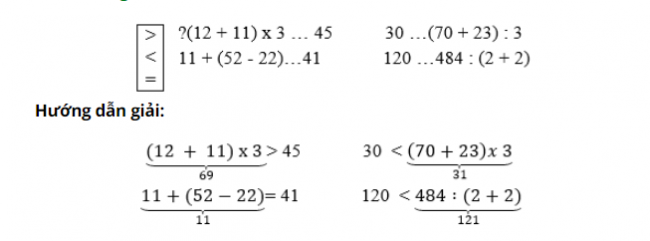 Bài 3 (trang 82 SGK Toán 3):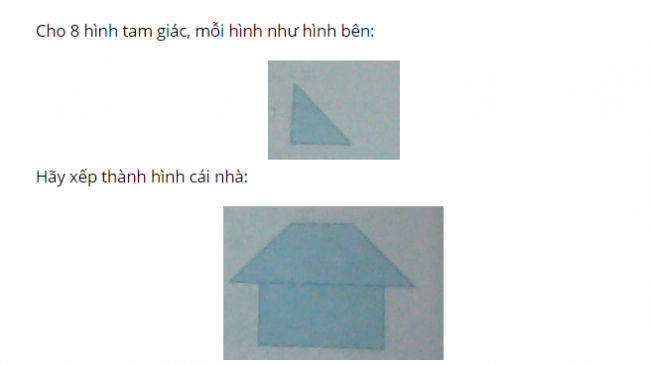 Hướng dẫn giải:Có thể xếp hình như sau: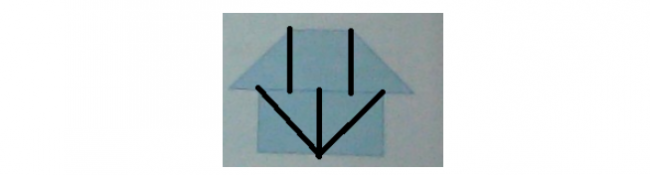 